ANALISIS SEMIOTIKA MAKNA LOGO 40 TAHUN PT. DIRGANTARA INDONESIA (PERSERO)SKRIPSIUntuk Memenuhi Syarat Ujian Guna Memperoleh Gelar Sarjana Pada Program Studi Ilmu KomunikasiDWI PUTRI OKTAPIANANPM : 132050189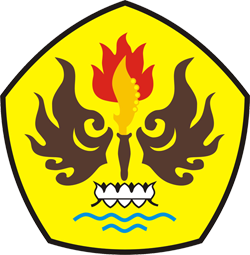 FAKULTAS ILMU SOSIAL DAN ILMU POLITIKUNIVERSITAS PASUNDANBANDUNG2017